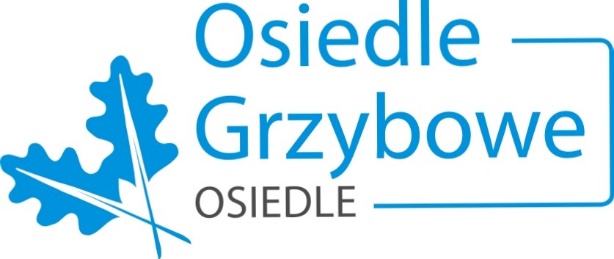 			UCHWAŁA ZARZĄDU OSIEDLA GRZYBOWEGONa podstawie Zarządzenia nr 47/2020 Wójta Gminy Suchy Las z 24.03.2020r. w sprawie zmian w realizacji Programu Pobudzania Aktywności Obywatelskiej w roku 2020, Zarząd Osiedla Grzybowego  podejmuje uchwałę o przekazaniu środków z uchwały Zebrania Mieszkańców nr 16/2019 z dn. 09.09.2019 r. z zadania lokalnego 2020 roku z tytułu środków przeznaczonych na działania integracyjne , w kwocie 1000 złotych na wsparcie działań pomocowych w postaci zakupu materiałów do szycia maseczek ochronnych. Środki zostaną przekazane w ramach rozliczenia bieżącego zarządu poprzez przekazanie decyzji p. sekretarz urzędu gminy Suchy Las i dalej do inicjatora akcji szycia maseczek na terenie gminy Suchy Las.Decyzję podjęto jednomyślnie w internetowym głosowaniu:1/ Mirosława Nowicka2/ Małgorzata Salwa-Haibach3/ Tomasz Błaszczyński4/ Marek Wajcht5/ Jarosław Dudkiewiczza Zarząd osiedla grzybowegoJarosław DudkiewiczPrzewodniczący25.03.2020